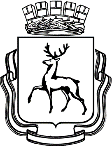 АДМИНИСТРАЦИЯ ГОРОДА НИЖНЕГО НОВГОРОДАМуниципальное бюджетное общеобразовательное учреждение«Школа № 60»просп.Ленина, д. 55/3, г. Нижний Новгород, 603135, тел. (831) 252-78-07, факс (831) 252-79-36e-mail: lenruo60@mail.ru Конкурс «Творчество против коррупции»Номинация «Слово против коррупции»«Размышления о коррупции»Выполнила: обучающийся 9 а класса МБОУ «Школа № 60»Кузнецов Юрий КонстантиновичРуководитель:  Маслова Ирина Васильевна,учитель русского языка и литературыНижний Новгород2017 годРазмышления о коррупции.В Словаре иностранных слов  коррупция определяется  как подкуп, продажность общественных и политических деятелей, должностных лиц. Но у большинства людей слово «коррупция» ассоциируется со словом «взяточничество».  Коррупционер – тот, кто берёт взятки и за это оказывает какие-либо услуги.В средствах массовой информации очень часто взяточниками называют врачей и учителей. Но в школах учителя не берут взятки от родителей учеников, я, по крайней мере, об этом ничего не слышал. А от своих старших друзей я знаю, что в техникумах и институтах среди полезной информации указаны напечатанные крупным шрифтом телефоны комитета по борьбе с коррупцией. Это означает, что руководство учебных заведений дорожит своей репутацией и хочет, чтобы преподавателей-взяточников не было. А соблазн получить «мзду» за положительную оценку на экзамене большой! Ведь неуспевающего студента могут отчислить из учебного заведения, и он загремит в армию. Здесь всё зависит от совести преподавателя.Но если преподаватель сам вымогает деньги за зачёт или экзамен, то звонок в комитет по борьбе с коррупцией не должен быть анонимным. Звонивший человек должен осмелиться назвать свою фамилию. Конечно, последствия этого звонка могут быть вполне предсказуемыми: преподавателя уволят, возможно, даже заведут на него уголовное дело, а студенту, всего скорей,  придётся несладко. Но это только в первое время, а потом, а может быть, и после одного случая, такие ситуации повторяться не будут. Ведь пример ответственности за такие деяния более чем нагляден.Что касается врачей, то в СМИ рассказывается о случаях выдачи больничного листа за деньги, чтобы покрыть прогулы на работе. Это, конечно, взятка. Но если пациент сам хочет отблагодарить врача за лечение, то, мне кажется, это не взятка, и такого врача нельзя назвать коррупционером. По-моему, в даче и получении взятки виноваты оба: и тот, кто даёт, и тот, кто берёт. Если бы не было предлагающих, то не было бы и берущих. Но как переломить психологию людей, считающих, что всё можно решить за деньги? Я считаю, что в нашей стране борьба с коррупцией ведётся на государственном уровне. Взять хотя бы введение ЕГЭ и отмену вступительных экзаменов в техникумы и колледжи, все  это ликвидировало коррупцию в приёмных комиссиях учебных заведений, и каждый достойный ученик может получить то образование, которое ему хочется.